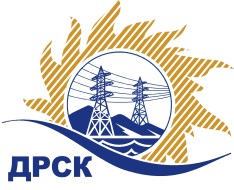 Акционерное Общество«Дальневосточная распределительная сетевая  компания»(АО «ДРСК»)Протокол 
вскрытия конвертов с заявками на участие в запросе предложений  
31705337468г. БлаговещенскСПОСОБ И ПРЕДМЕТ ЗАКУПКИ: Открытый запрос предложений на право заключения договора  «Гаражное оборудование»  закупка  1060ПРИСУТСТВОВАЛИ: Два члена  постоянно действующей Закупочной комиссии АО «ДРСК» 1 уровня   Информация о результатах вскрытия конвертов:В адрес Организатора закупки поступило 3 (три) заявки (-ок,-ка) на участие в закупке, конверты с которыми были размещены   электронном виде на   Единой электронной торговой площадки (АО «ЕЭТП»), по адресу в сети «Интернет»: https://rushydro.roseltorg.ru.Вскрытие конвертов было осуществлено в электронном сейфе Организатора закупки на Единой электронной торговой площадки (АО «ЕЭТП»), по адресу в сети «Интернет»: https://rushydro.roseltorg.ru. автоматически.Дата и время начала процедуры вскрытия конвертов с заявками на участие в закупке: 09:00 (время московское) 28.08.2017  г.  Место проведения процедуры вскрытия конвертов с заявками участников: Единая электронная торговая площадка (АО «ЕЭТП»), по адресу в сети «Интернет»: https://rushydro.roseltorg.ru В конвертах обнаружены заявки следующих участников закупки:Решили: Утвердить протокол заседания закупочной комиссии по вскрытию конвертов, поступивших на открытый  запрос предложений.Секретарь Закупочной комиссии 1 уровня АО «ДРСК»	               М.Г. ЕлисееваИсп. Ирдуганова И.Н.397-147irduganova-in@drsk.ru№ 567/МКС-В 28.08.2017 г.№Наименование участника и его адресЦена заявки на участие в закупке1Общество с ограниченной ответственностью ПКП 'РИТМ' (675029, Российская Федерация, Амурская область, Благовещенск, Заводская ул, 154 офис (квартира) 32 ) 
ИНН/КПП 2801103900/280101001 
ОГРН 1052800055076Заявка, подана 23.08.2017 г.  в 06:04Цена 700 000,00  руб.  НДС  не предусмотрен2Общество с ограниченной ответственностью «Торговый Дом «Имидж» (675000, Российская Федерация, Амурская область, Благовещенск г, Амурская ул, 69)
ИНН/КПП 2801202940/280101001 
ОГРН 1142801010637Заявка, подана 24.08.2017 г.  в 06:58Цена 710 729,40    НДС  не предусмотрен3ИП Мельников Николай Николаевич  (675016, Российская Федерация, Амурская область, Благовещенск, Богдана Хмельницкого ул/Забурхановская, 77/58)
ИНН/КПП 280128030492/ 
ОГРН 304280128100066Заявка, подана 25.08.2017 г.  в 04:41Цена 615 338,98  руб.  без НДС  (726 100,00 руб. с НДС)